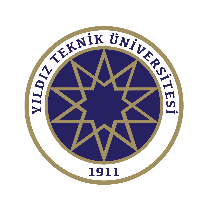 YILDIZ TEKNİK ÜNİVERSİTESİTEMİZLİK TALİMATIAMAÇ: Yıldız Teknik Üniversitesinin temizlik ve dezenfeksiyon işlemlerinin standardize edilmesini sağlamak amacıyla hazırlanmıştır. KAPSAM: Yıldız Teknik Üniversitesi kampüs alanlarında yapılan temizlik faaliyetlerini kapsar.SORUMLULAR:BÜTÜN BÖLGELERDE ORTAK KURALLAR Temizliğe başlamadan önce ve temizlik bitiminde eller yıkanmalıdır.Temizlik personeli, temizlik sırasında uygun eldiven kullanır.Temizlik, daima temiz alandan kirli alana doğru yapılır. Kapı ve pencereler, gerekli görülen her durumda, zamanda ve birime uygun sıklıkta su ve yüzey temizleyici ile silinmelidir.Her temizlikte bez ve kovalar kullanımdan sonra temizlenerek kuru saklanır, bezler ve kovalar ayrı muhafaza edilmelidir.Temizlik bezleri kullanım alanına göre ayrılmalı ve her kullanım sonrası uygun şekilde temizlenmelidir. Yıkanabilen, tekrar kullanılan temizlik malzemelerinin en az 60 C derecede yıkanması önerilir. Paspas başlıkları su içerisinde bekletilmemelidir.İDARİ BÖLÜMLERİN TEMİZLİĞİ (OFİS, BÜRO)Temizlenecek alanlardaki pencereler açılarak oda havalandırılır. Zemindeki ve çevredeki atıklar toplanır. Atık kovaları periyodik olarak da haftada en az bir kez %1 lik çamaşır suyuyla yıkanıp durulanır.Oda zeminindeki kaba kirler toz kaldırmadan kuru paspasla temizlenir. Islak yüzeylere kaygan zemin levhası yerleştirilerek temizliğe başlanır. Yüzey temizleyici emdirilmiş paspasla etajer altı ve arkaları dâhil olmak üzere oda zemini dip kısmından kapıya doğru “s” çizerek paspaslanır. Bir odada kullanılan paspas başka bir odada temizlenmeden kullanılmaz. Sınıflarda kullanılan paspas başka hiçbir alanın temizliğinde kullanılmaz.Her oda için ayrı temizleme suyu hazırlanır.Kapı kolları, tırabzanlar, asansör düğmeleri, elektrik düğmeleri, post cihazı, televizyon kumandası, telefon, bilgisayar klavyesi, gibi el temasının yoğun olduğu yüzeyler sık sık su ve deterjanla temizlenmeli, 1/100 sulandırılmış çamaşır suyu ile dezenfeksiyonu sağlanmalı, klor bileşiklerinin zarar verdiği post cihazı, telefon, bilgisayar klavyesi gibi yüzeylerde ise %70’lik alkol bazlı ürünler kullanılarak, izlenebilirlik kayıtları tutulmalıdır.TUVALETLERİN VE LAVABOLARIN TEMİZLİĞİ1 Önce sifon çekilir, klozet içine toz deterjan dökülerek klozetin içi tuvalet fırçası ile temizlenir.  Fırça kesinlikle tuvaletin oturma yerinde ve dış kısmında kullanılmaz.  Klozetin etrafı deterjan emdirilmiş kâğıt havlu ile temizlenir. Lavabolar içi, dışı, altı temiz, çizik ve leke olmamalı, su tesisatının üstü-altı temiz, lekesiz ve kireç vb. kalıntısı kalmayacak şekilde temizlenir. Temizlik yapan personel kişisel koruyucu ekipman (eldiven ve maske) kullanmalı, işlem sonrası kullanılan iş yeri çöpüne atılmalı, su ve sabunla en az 20 saniye el temizliği ve hijyeni sağlanmalıdır.Tuvaletlerin zeminleri, klozetler, pisuarlar 1/10’luk, lavabolar, musluk ve batarya başlıkları, kapı kolları 1/100’lük çamaşır suyu ile sık sık dezenfekte edilmelidir.Tuvalet ve lavabolar günlük temizlenmeli, temizlik saatleri kayıt edilmeli ve temizlik saatleri görünür şekilde asılmalıdır. Devamlı sıvı sabun, tuvalet kâğıdı ve kâğıt havlu bulundurulmalıdır.SINIFLAR, LABORATUVARLAR, KORİDORLAR VE ATIK DEPOLARININ TEMİZLİĞİ  Temizlik için kullanılacak temizlik malzemeleri odaya taşınır. Personel ellerini yıkar ve eldiven giyer. Çevredeki ve zemindeki atıklar toplanır. Atık kutuları silinerek %1 çamaşır suyu karışımlı suyla (990 ml suya 10 ml çamaşır suyu eklenerek hazırlanan su) dezenfekte edilir ve temiz poşet yerleştirilir. Temizlik “İdari Bölümler Temizliği” kurallarına göre yapılır. Daha sonra tüm yüzey %1 çamaşır suyu karışımlı suyla (990 ml suya 10 ml çamaşır suyu eklenerek hazırlanan su) silinerek dezenfekte edilir.Silinemeyecek kadar küçük ve erişilemeyen yüzeyler alkol bazlı spreyler püskürtülerek temizlenir.Banyo, klozet, lavabo, vb. diğer yüzeyler tuvalet ve banyo temizliğinde olduğu gibi temizlenir. Daha sonra %1 çamaşır suyu karışımlı suyla (990 ml suya 10 ml çamaşır suyu eklenerek hazırlanan su) dezenfekte edilir.Dolap içleri, duvarlar, tavanlar da %1 çamaşır suyu karışımlı suyla (990 ml suya 10 ml çamaşır suyu eklenerek hazırlanan su) nemlendirilmiş bez ile silinir.DEZENFEKTAN SOLÜSYON HAZIRLANMASI Eldiven, maske giyilir. Solüsyon mutlaka plastik kaplarda hazırlanır. Hazırlandıktan sonra 24 saat içinde kullanılmalıdır.Temizlik: Su ve deterjan ile yapılmalı,  Dezenfeksiyon: Masalar, dolaplar, sehpalar, sıralar, koridorlar: 1/100’luk( 1 litreye 10 cc çamaşır suyu) Çamaşır Suyu İle Dezenfeksiyon Yapılmalıdır Tuvaletler ve Lavabolar: 1/10’luk( 900ml ye 100 ml çamaşır suyu) Çamaşır Suyu ile dezenfeksiyon yapılmalıdır.)1/10’luk çamaşır suyu hazırlanışı: 1 ölçü çamaşır suyu + 9 ölçü su (5000-6000 ppm klor açığa çıkar.) 1/100’lük çamaşır suyu hazırlanışı: 1 ölçü çamaşır suyu + 99 ölçü su (500-600 ppm klor açığa çıkar)HİJYEN AÇISINDAN DİKKAT EDİLMESİ GEREKEN NOKTALAR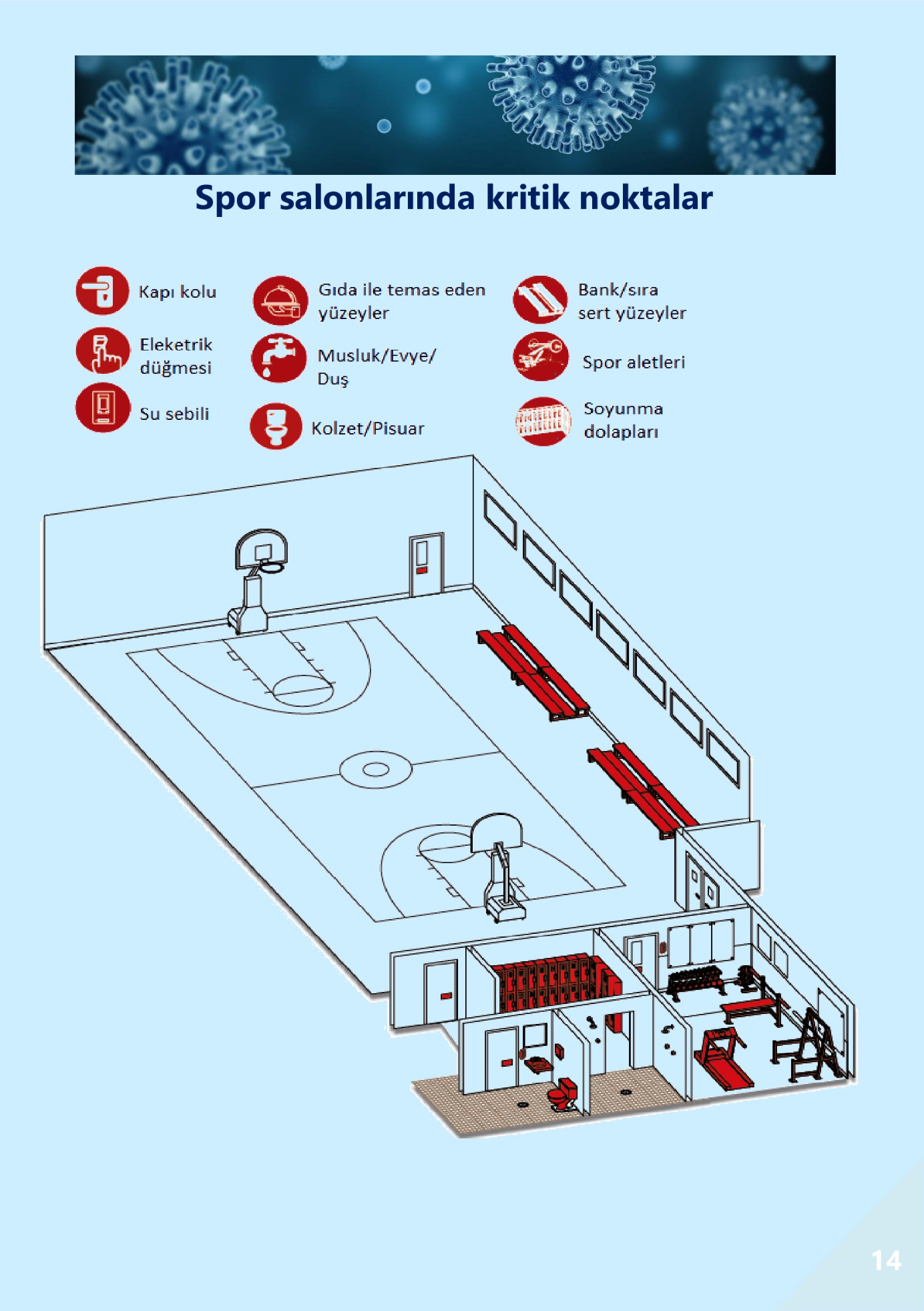 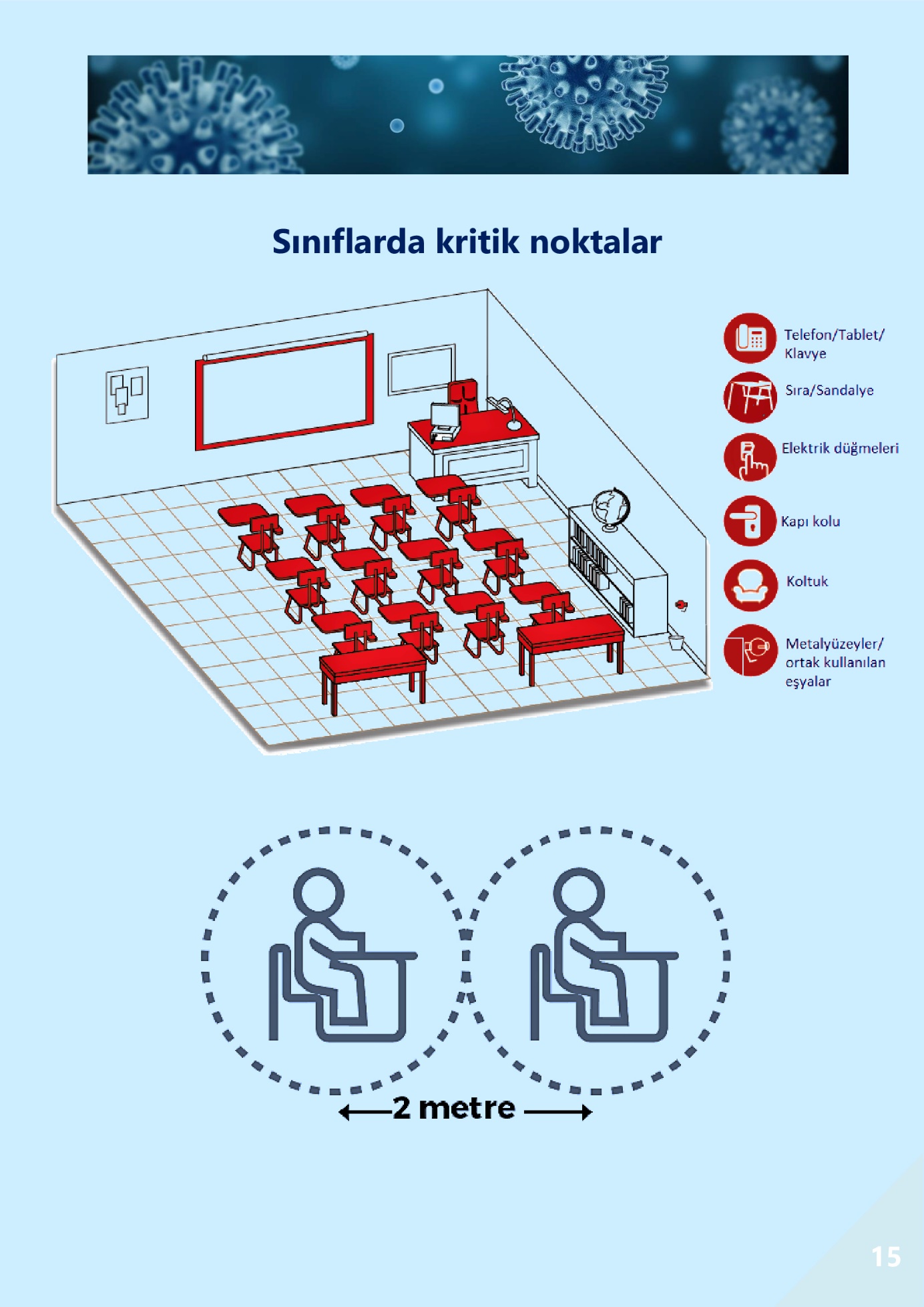 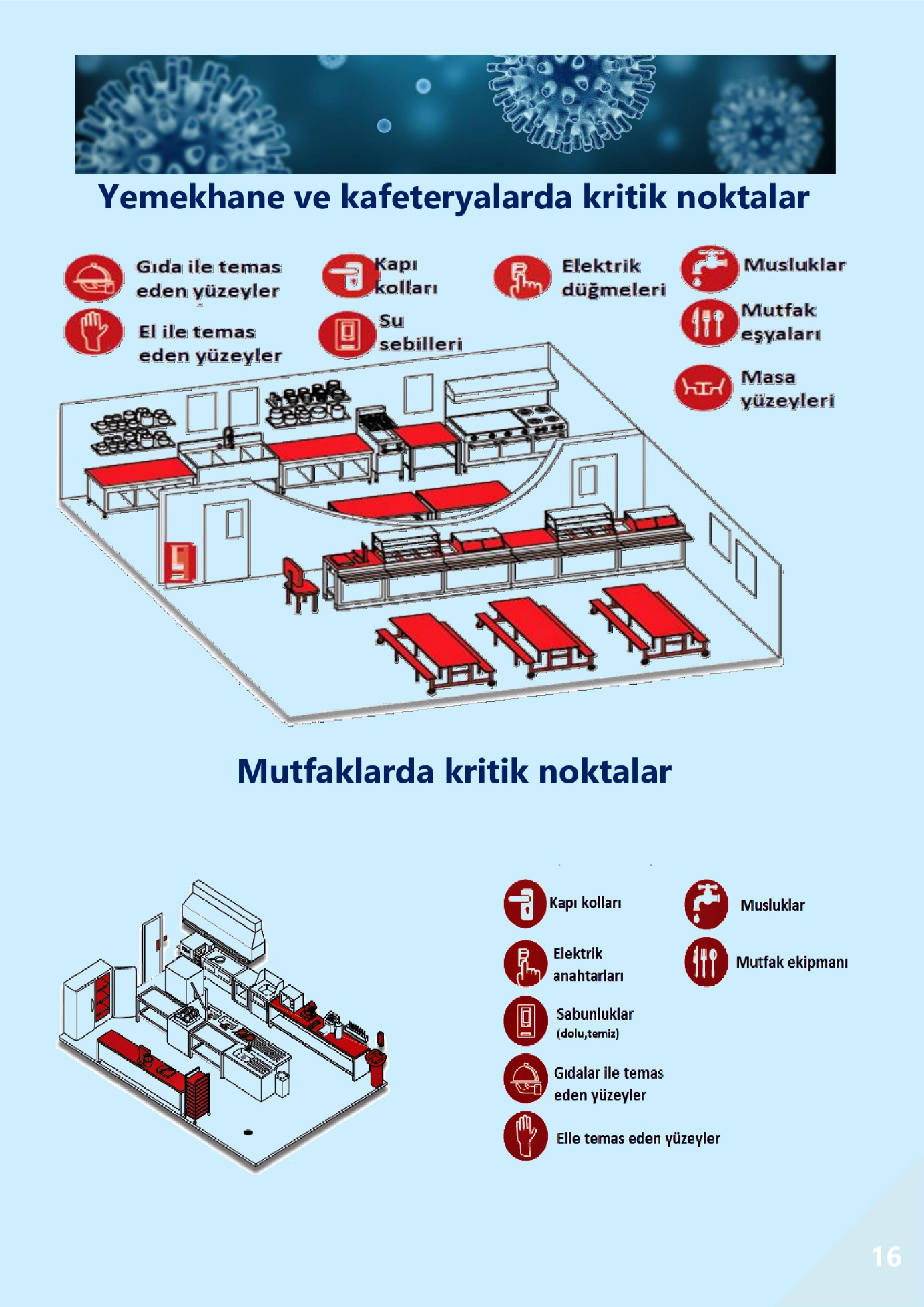 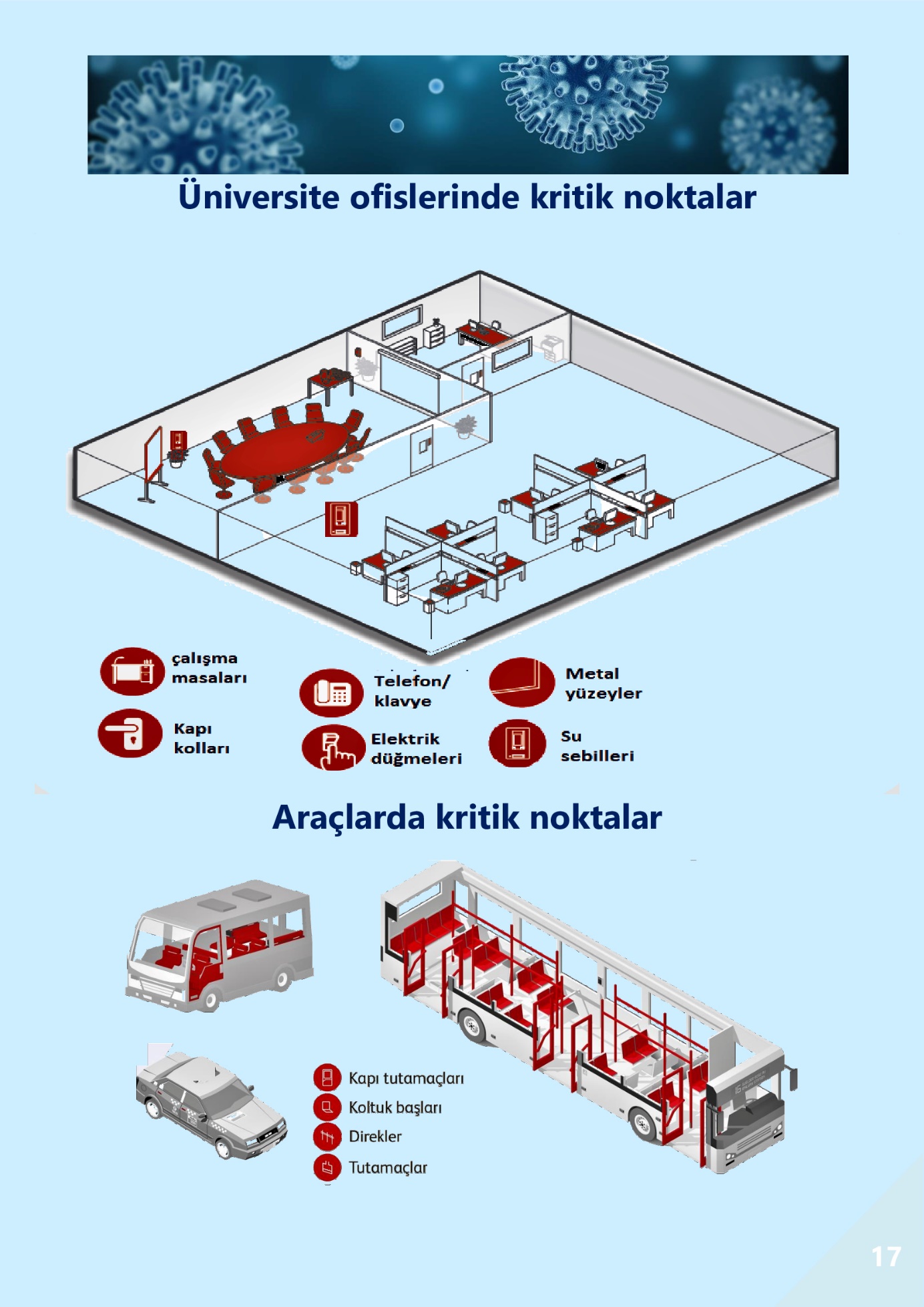 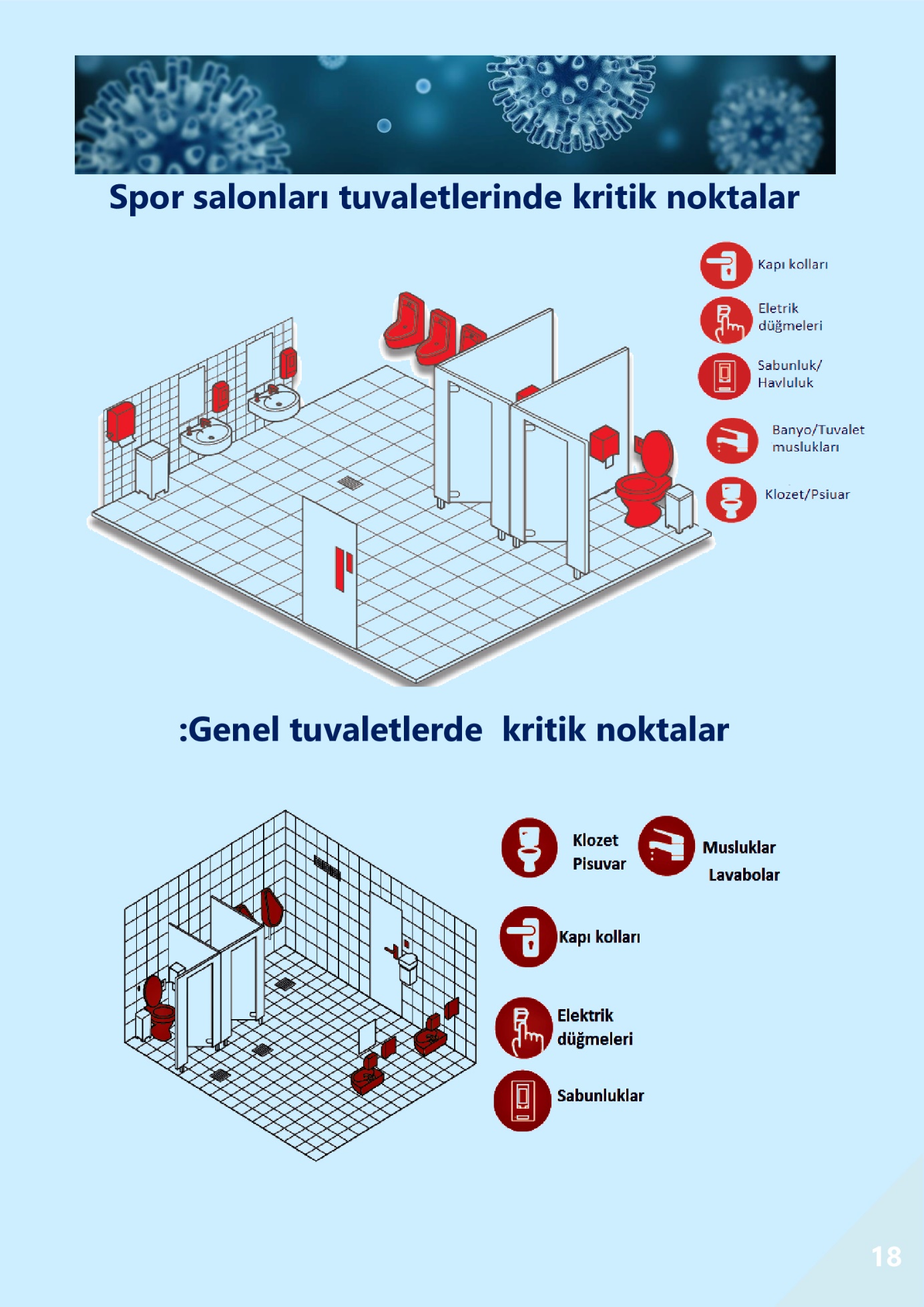 Genel SekreterGenel Sekreter YardımcısıDestek Hizmetleri Şube MüdürüFakülte / Yüksekokul / Enstitü Sekreteri / Daire BaşkanıBina Sorumlusu / Destek Hizmetleri Temizlik Şefi